Министерство образования Республики БеларусьОршанский колледж ВГУ имени П.М. Машерова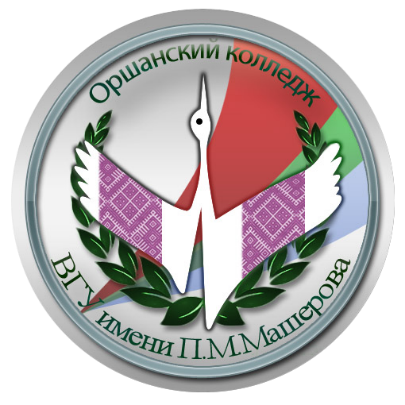 ОРГАНИЗАЦИЯ ПРАКТИКИ В ОРШАНСКОМ КОЛЛЕДЖЕ ВГУ ИМЕНИ П.М. МАШЕРОВАwww.okvgu.vsu.byСпециальность:2-01 01 01 «Дошкольное образование»Специализация:2-01 01 01 36 «Творческая деятельность»Квалификация: воспитатель дошкольного образованияВиды практики:Учебная:Психолого-педагогическаяНаблюдения и пробные занятия с детьми раннего возрастаПробные занятия с детьми дошкольного возрастаПо подготовке к оздоровительно-воспитательной работе с детьми в летний периодПробные занятия (в соответствии со специализацией)Производственная:ТехнологическаяОздоровительно-воспитательная работа с детьми в летний периодПреддипломнаяБазы практики:Государственное учреждение образования «Ясли-сад № 46 г. Орши»Государственное учреждение образования «Ясли-сад №1 г. Орши»Государственное учреждение образования «Ясли-сад № 44 г. Орши»Государственное учреждение образования «Дошкольный центр развития ребёнка №1 г.Орши»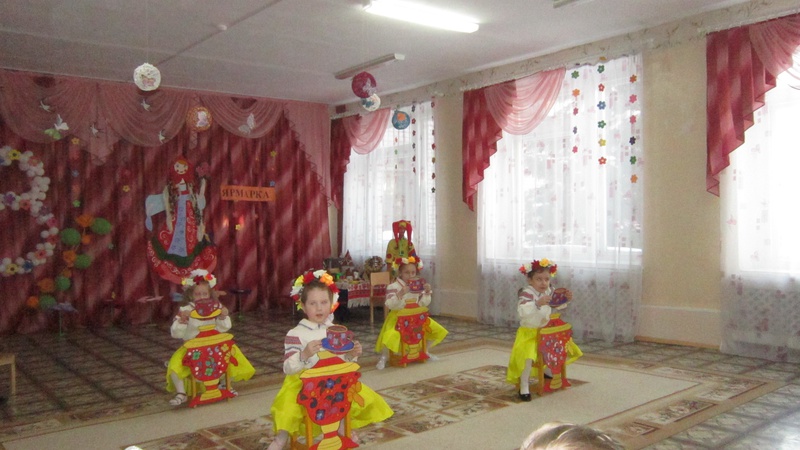 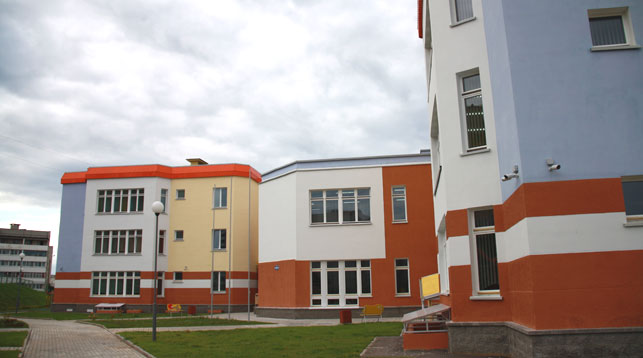 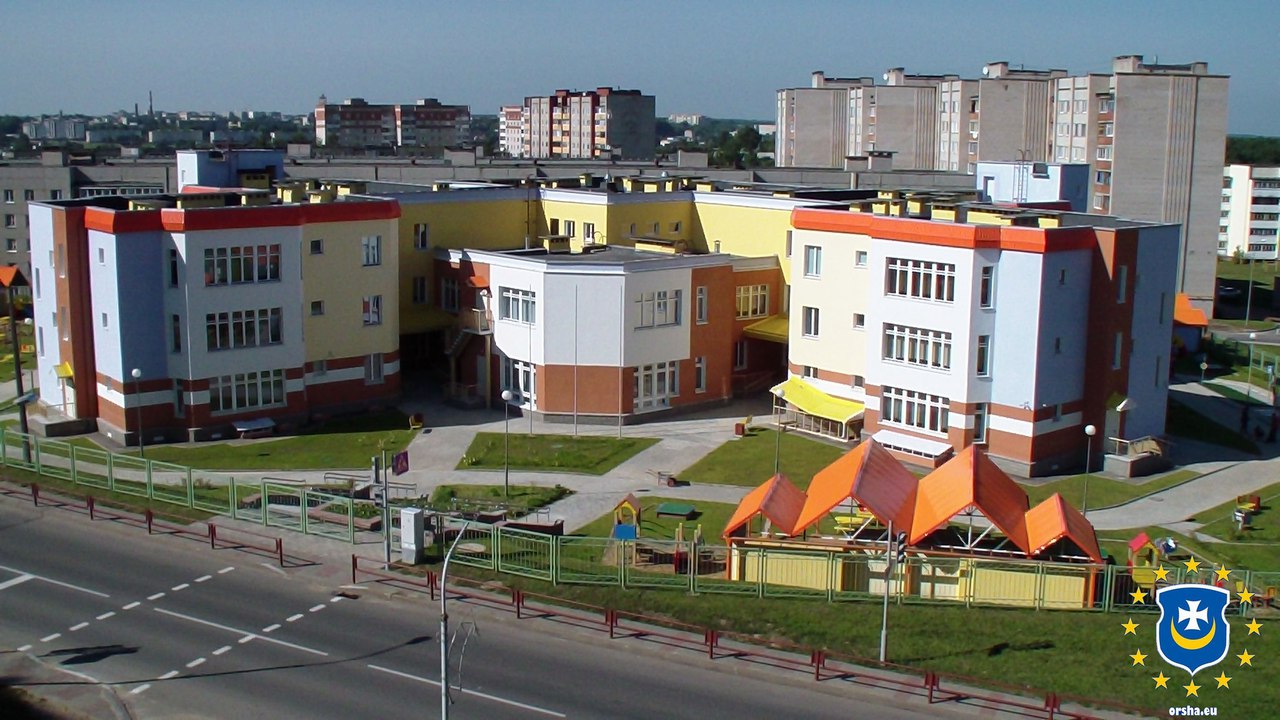 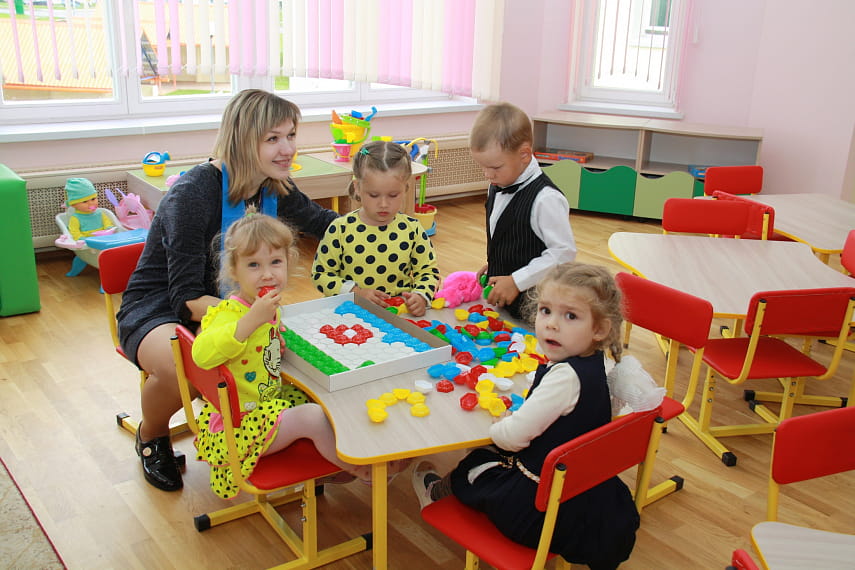 Специальность: 2-01 02 01 «Начальное образование»Специализация:2-01 02 01 41 «Творческая деятельность»Квалификация:УчительВиды практики:Учебная:Психолого-педагогическаяПробные уроки. Пробные уроки (занятия) (в соответствии со специализацией)По подготовке к оздоровительно-воспитательной работе с детьми в летний периодПервые дни ребенка в школе Производственная:ТехнологическаяОздоровительно-воспитательная работа с детьми в летний периодПреддипломнаяБазы практики:Государственное учреждение образования «Средняя школа №2 г.Орши»Государственное учреждение образования «Средняя школа №3 г.Орши»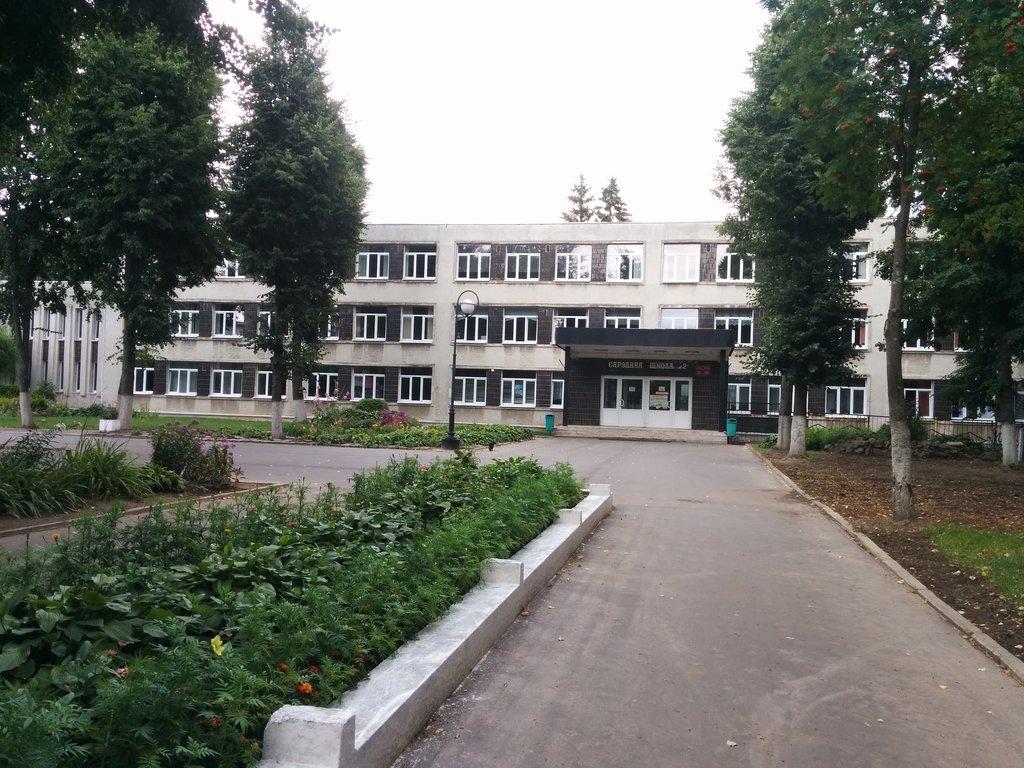 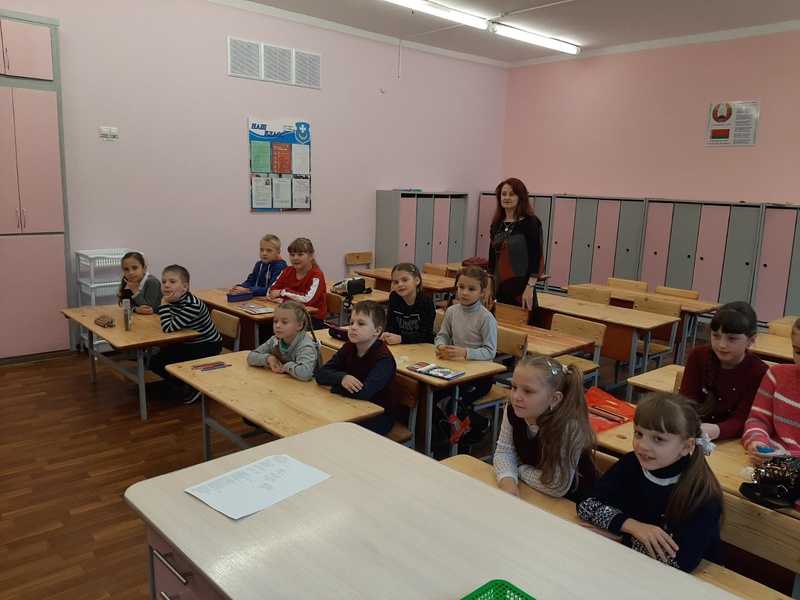 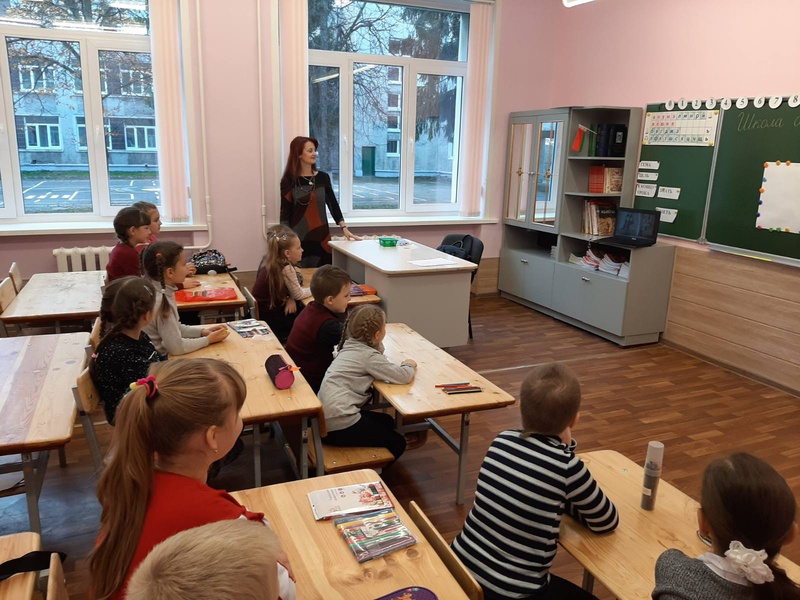 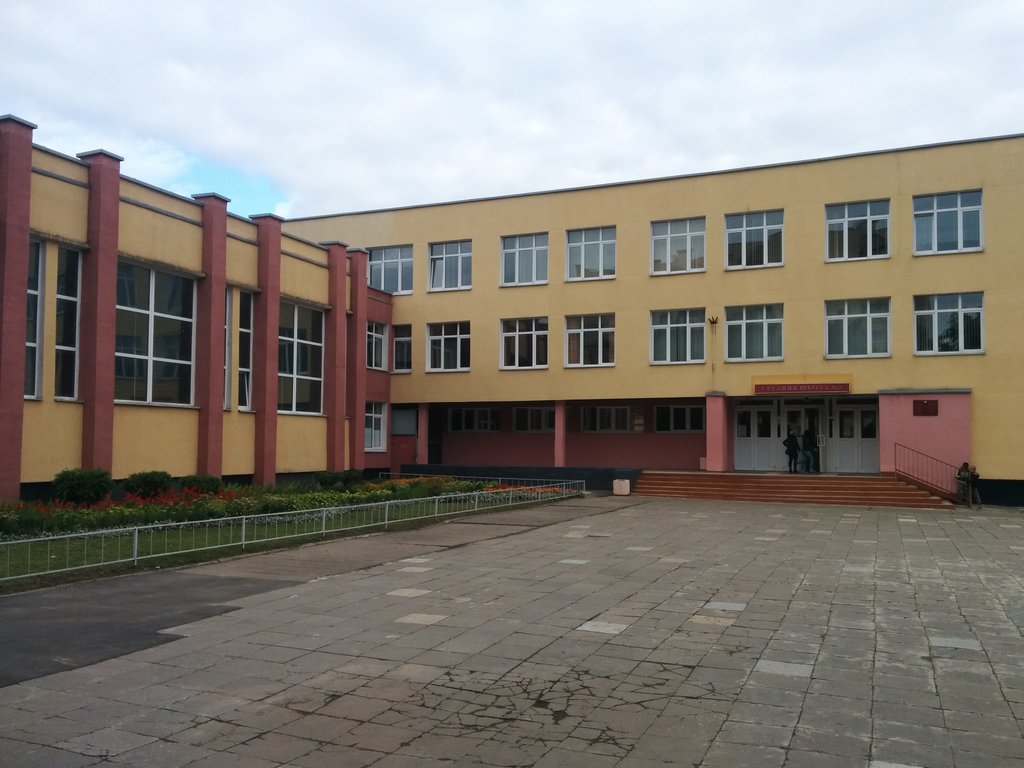 Специальность: 2-02 03 08 «Иностранный язык (английский)»Квалификация: УчительВиды практики:Учебная:Психолого-педагогическаяПробные уроки и занятияПо подготовке к оздоровительно-воспитательной работе с детьми в летний периодПроизводственная:ТехнологическаяОздоровительно-воспитательная работа с детьми в летний периодПреддипломнаяБазы практики:Государственное учреждение образования «Гимназия №1 г.Орши»Государственное учреждение образования «Средняя школа №13 г.Орши»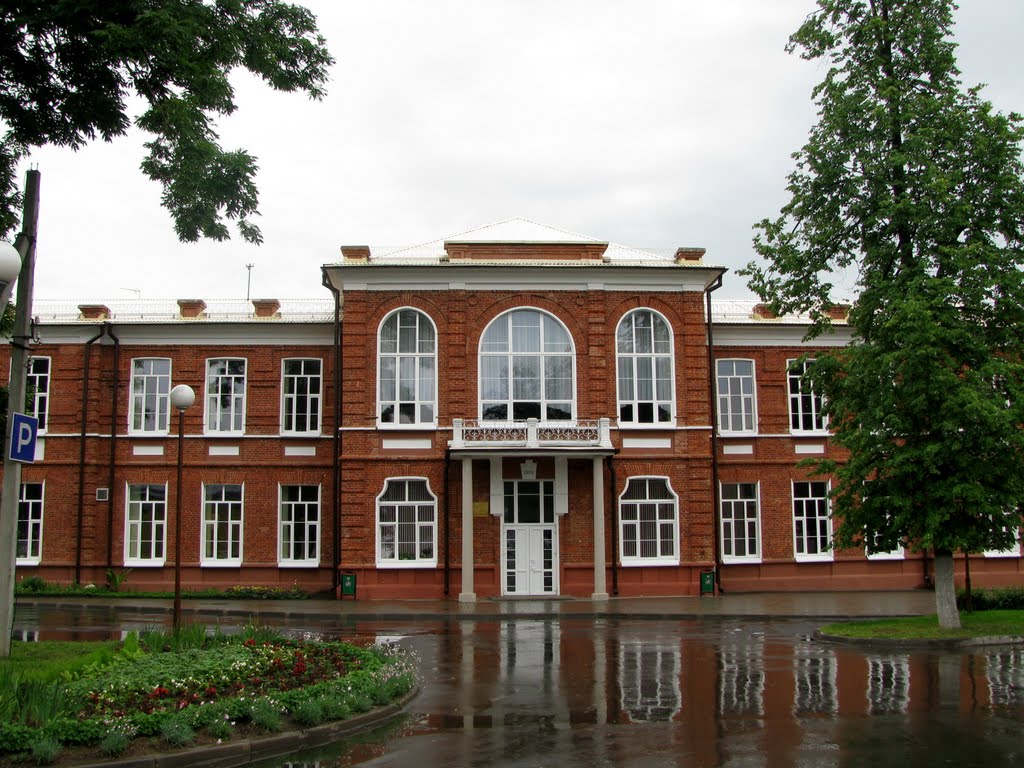 Специальность: 2-03 02 01 «Физическая культура»Специализация:2-03 02 01 32 «Спортивно-массовая работа»Квалификация: УчительВиды практики:Учебная:Лыжный сборЛегкоатлетический сбор, туризм, плаваниеПсихолого-педагогическаяПо подготовке к оздоровительно-воспитательной работе с детьми в летний периодПробные урокиПробные занятия (в соответствии со специализацией)Производственная:ТехнологическаяОздоровительно-воспитательная работа с детьми в летний периодПреддипломнаяБазы практики:Государственное учреждение образования «Средняя школа №11г.Орши»Государственное учреждение образования «Средняя школа №6г.Орши»Государственное учреждение образования «Средняя школа №21г.Орши»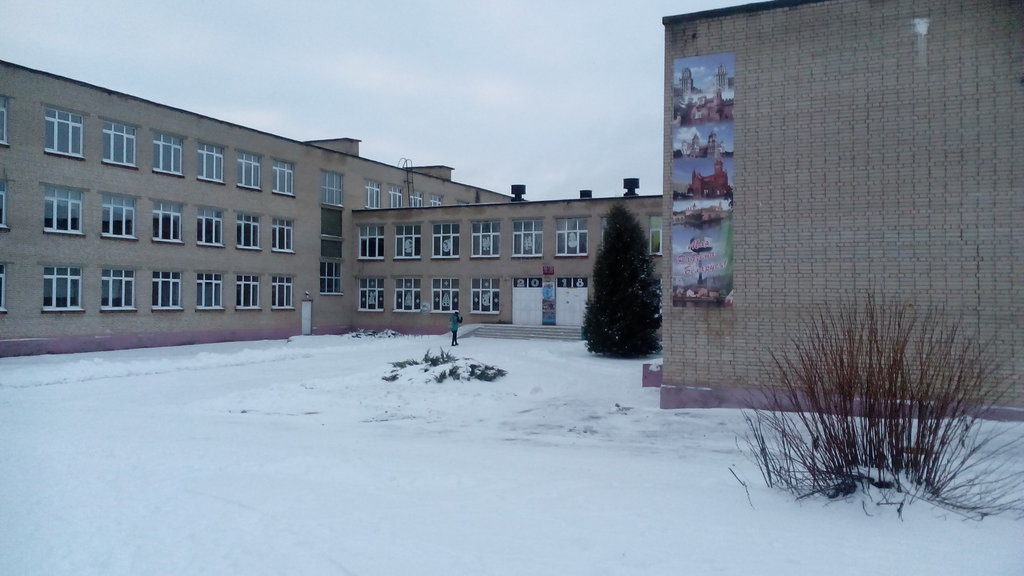 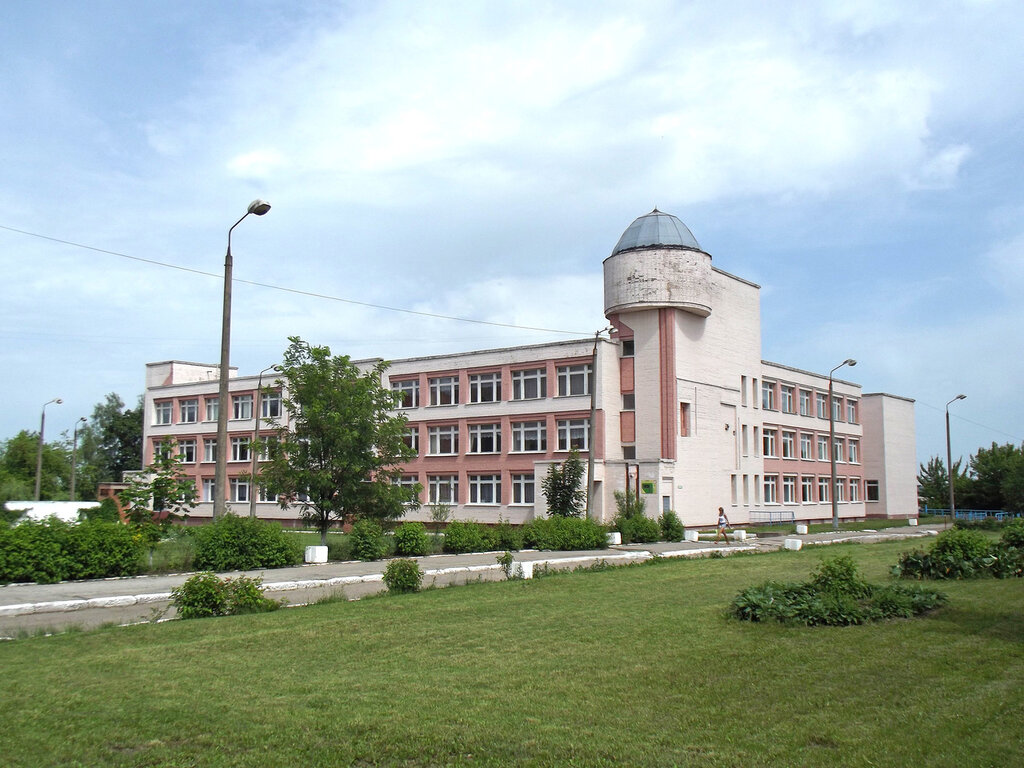 Специальность:2-40 01 01«Программное обеспечение информационных технологий»Специализация: 2-40 01 01 35 «Программное обеспечение обработки деловой и экономической документации»Квалификация: техник-программистВиды практики:Учебная:По программированиюПо разработке и сопровождению программного обеспеченияДля получения квалификации рабочегоПроизводственная:ТехнологическаяПреддипломнаяБазы практики:ПУ «Оршагаз»ГУДО «Оршанский городской центр творчества детей и молодежи»ОАО «БелАкваМир» г. ОршаОАО Станкозавод «Красный борец» г. ОршаООО «Телеком-Гарант»ООО «Центр технического обслуживания «Тезан»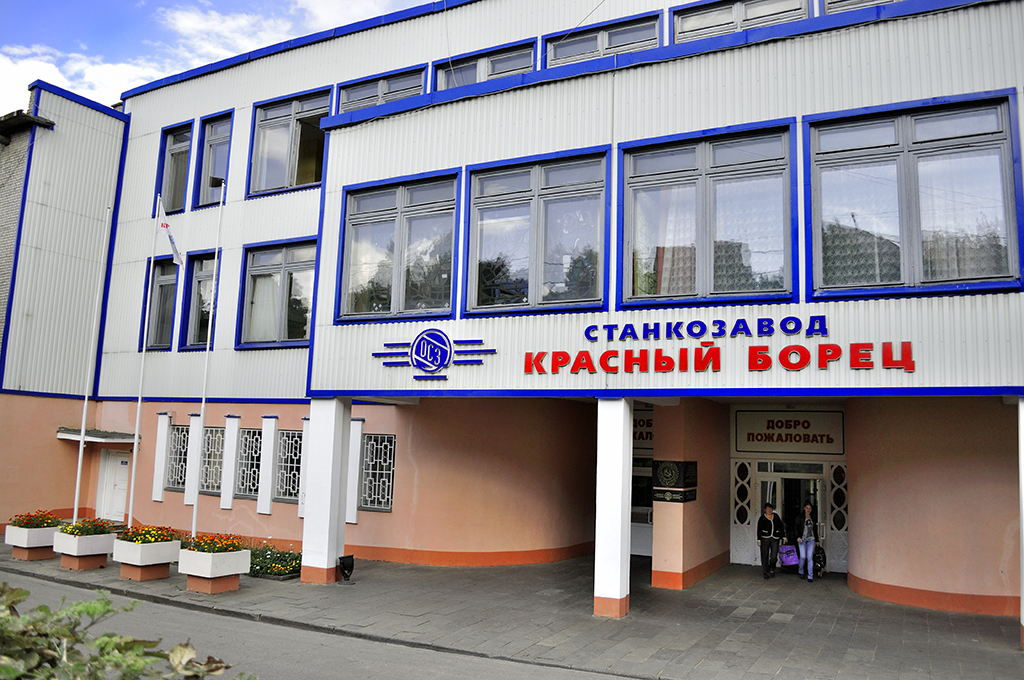 